INVOICE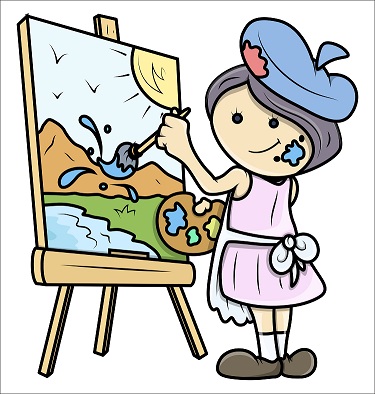 [COMPANY NAME]COMPANY SLOGANSTREET ADDRESSCITY, ST CODE PHONE										   BILL TO:NAME									STREET ADDRESS                                                                                                              FOR: PROJECT OF SERVICE	COMPANY NAME 							                    DESCRIPTION	CITY, ST ZIP CODEPHONEMAKE ALL CHECKS PAYABLE TO YOUR COMPANY NAME TOTAL DUE IN 15 DAYS, OVERDUE ACCOUNTS SUBJECT TO A SERVICE CHARGE OF 1% PER MONTHDESCRIPTIONHOURSHOURSRATEAMOUNTSUBTOTALSUBTOTAL$TAX RATETAX RATESALES TAXSALES TAXOTHEROTHERTOTALTOTAL$